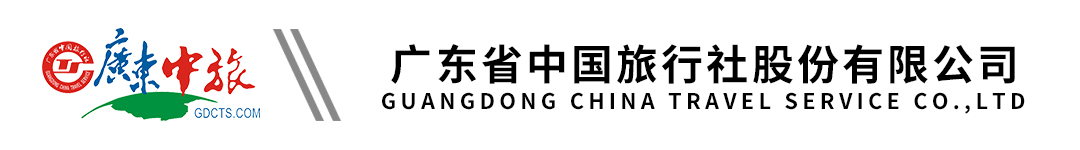 【一价全含】巅峰欧罗巴·法瑞意12天｜CZ广州往返｜铁力士雪山｜五渔村｜瑞士深度｜行程单行程安排费用说明购物点其他说明产品编号EU2023062506CZ出发地广州市目的地法国-瑞士-意大利行程天数12去程交通无返程交通无参考航班无无无无无产品亮点【艺术殿堂】：参观世界四大博物馆之首卢浮宫，透过对艺术珍品咫尺间的欣赏，与艺术大师们来一场跨越时空的心灵对话【艺术殿堂】：参观世界四大博物馆之首卢浮宫，透过对艺术珍品咫尺间的欣赏，与艺术大师们来一场跨越时空的心灵对话【艺术殿堂】：参观世界四大博物馆之首卢浮宫，透过对艺术珍品咫尺间的欣赏，与艺术大师们来一场跨越时空的心灵对话【艺术殿堂】：参观世界四大博物馆之首卢浮宫，透过对艺术珍品咫尺间的欣赏，与艺术大师们来一场跨越时空的心灵对话【艺术殿堂】：参观世界四大博物馆之首卢浮宫，透过对艺术珍品咫尺间的欣赏，与艺术大师们来一场跨越时空的心灵对话天数行程详情用餐住宿D1广州早餐：X     午餐：X     晚餐：X   无D2广州 - 巴黎（法国）早餐：X     午餐：√     晚餐：√   经济型酒店D3巴黎-约170KM法国小镇（法国）早餐：√     午餐：√     晚餐：√   经济型酒店D4法国小镇-约146KM酒庄品酒-约220KM拉沃梯田-瑞士小镇（瑞士）早餐：√     午餐：√     晚餐：√   经济型酒店D5瑞士小镇-西庸城堡-约158KM因特拉肯-瑞士小镇（瑞士）早餐：√     午餐：X     晚餐：X   经济型酒店D6瑞士小镇-铁力士-约40KM琉森-瑞士小镇（瑞士）早餐：√     午餐：√     晚餐：√   经济型酒店D7瑞士小镇-20KM楚格-30KM苏黎世-约200KM瑞士小镇早餐：√     午餐：√     晚餐：X   经济型酒店D8瑞士小镇-约365KM威尼斯-约150KM意大利小镇（意大利）早餐：√     午餐：√     晚餐：√   经济型酒店D9意大利小镇-约240KM五渔村-约180KM佛罗伦萨早餐：√     午餐：√     晚餐：√   经济型酒店D10意大利小镇-约270KM罗马（意大利）早餐：√     午餐：√     晚餐：√   经济型酒店D11罗马 广州早餐：√     午餐：X     晚餐：X   飞机上D12广州早餐：X     午餐：X     晚餐：X   无费用包含1.国际往返机票、机场税，团队经济舱；1.国际往返机票、机场税，团队经济舱；1.国际往返机票、机场税，团队经济舱；费用不包含1.全程酒店单人间附加费4800元/人（酒店单房差仅指普通单人间如要求安排大床房或标双，单房差另议）；1.全程酒店单人间附加费4800元/人（酒店单房差仅指普通单人间如要求安排大床房或标双，单房差另议）；1.全程酒店单人间附加费4800元/人（酒店单房差仅指普通单人间如要求安排大床房或标双，单房差另议）；项目类型描述停留时间参考价格巴黎 免税店香水、化妆品、首饰、手表、皮具等30 分钟预订须知1.儿童费用：6 岁以下（不含6岁）不占床按成人价格减少3800元/人，此价格提供机位、车位、餐位及景点门票，不提供住宿床位，占床按成人价格收费，6岁起必须占床；退改规则1.请您务必在签证截止日前递交签证材料，签证材料递入领馆后，如遇拒签，我社将收取申根签证费（含服务费）1200元/人、英国签证费（含服务费，不含加急费）1400元/人；保险信息1.我社已为游客购买旅游意外险，本司强烈建议游客根据个人情况，自行购买医疗或其他保险，以更全面保障游客利益；